Информация из прокуратуры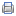 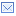 Внесены изменения в УПК РФ, устанавливающие порядок трансляции открытого судебного заседания в уголовном процессе по радио, телевидению и в сети ИнтернетПредусмотрено, что трансляция открытого судебного заседания по радио, телевидению или в сети Интернет допускается с разрешения председательствующего в судебном заседании. Трансляция открытого судебного заседания на стадии досудебного производства по радио, телевидению или в сети Интернет не допускается.Судебное разбирательство проводится в условиях, обеспечивающих установленный порядок судебного заседания и безопасность участников уголовного судопроизводства. Действия лиц, присутствующих в зале судебного заседания и осуществляющих разрешенные судом запись, съемку, трансляцию по радио, телевидению или в сети Интернет, не должны нарушать установленный порядок судебного заседания. Эти действия могут быть ограничены судом во времени и должны осуществляться на указанных судом местах в зале судебного заседания и с учетом мнения лиц, участвующих в деле.Если в ходе судебного разбирательства осуществлялась трансляция по радио, телевидению или в сети Интернет, то об этом делается отметка в протоколе судебного заседания. При осуществлении трансляции судебного заседания в протоколе судебного заседания указывается также наименование СМИ или сайта в сети Интернет, посредством которых осуществлялась трансляция.Уточнен ряд ограничений и запретов, установленных в целях противодействия коррупцииФедеральным законом, в частности, обязанность по проверке полноты и достоверности сведений о доходах, имуществе и обязательствах имущественного характера, представляемых лицами, замещающими муниципальные должности и отдельные должности муниципальной службы, возлагается на высшее должностное лицо субъекта РФ (руководителя высшего исполнительного органа государственной власти субъекта РФ). В случае выявления фактов несоблюдения ограничений, запретов, неисполнения обязанностей, которые установлены антикоррупционным законодательством РФ, указанное лицо обращается с заявлением о досрочном прекращении полномочий правонарушителя, или применении к нему иной меры дисциплинарной ответственности в орган местного самоуправления, уполномоченный принимать соответствующее решение, или в суд.Кроме того, Федеральным законом:вводится перечень лиц, обязанных принимать меры по предотвращению и урегулированию конфликта интересов;конкретизируется перечень лиц, обязанных представлять сведения о доходах, об имуществе и обязательствах имущественного характера (своих, супруга (супруги) и несовершеннолетних детей);корректируются обязанности членов избирательных комиссий в области противодействия коррупции;уточняется запрет на участие в управлении некоммерческими организациями лиц, замещающих государственные должности РФ, для которых федеральными конституционными законами или федеральными законами не установлено иное, и лиц, замещающих государственные должности субъектов РФ, муниципальные должности, а также государственных и муниципальных служащих.Расширен перечень оснований для прекращения производства по делу об административном правонарушении в отношении юридических лицСогласно Федеральному закону, производство по делу об административном правонарушении не может быть начато, а начатое производство подлежит прекращению, в том числе, при внесении в ЕГРЮЛ записи о ликвидации юридического лица, в отношении которого ведется производство по делу об административном правонарушении, на основании определения арбитражного суда о завершении конкурсного производства в соответствии с законодательством о несостоятельности (банкротстве).Кроме того, уточняется содержащийся в КоАП РФ перечень оснований прекращения исполнения постановления о назначении административного наказания. Он дополняется двумя пунктами: внесение в ЕГРЮЛ записи о ликвидации юридического лица, привлеченного к административной ответственности, на основании определения арбитражного суда о завершении конкурсного производства в соответствии с законодательством о несостоятельности (банкротстве) и внесение в ЕГРЮЛ записи об исключении юридического лица, привлеченного к административной ответственности, из ЕГРЮЛ.Установлены обязательные для выполнения требования к обеспечению антитеррористической защищенности гостиниц и иных средств размещенияТребования к антитеррористической защищенности, безопасности гостиниц и иных средств размещения включают порядок их инженерно-технической укрепленности, категорирования, разработки паспорта безопасности, информирования об угрозе совершения или о совершении террористического акта, а также осуществления контроля за выполнением указанных требований.Выделены 4 категории гостиниц в зависимости от степени угрозы совершения террористических актов, возможных последствий их совершения, а также с учетом оценки состояния защищенности гостиниц. Для проведения категорирования гостиницы по решению ответственного лица создается комиссия по обследованию и категорированию гостиницы.Все гостиницы, независимо от установленной категории опасности, должны быть оборудованы системой видеонаблюдения, системой экстренного оповещения об угрозе возникновения или о возникновении чрезвычайных ситуаций, системой охранного освещения, системой пожарной безопасности.Ответственность за обеспечение антитеррористической защищенности гостиниц и иных средств размещения возлагается на руководителя юридического лица, являющегося собственником гостиницы или использующего ее на ином законном основании, или на физическое лицо, являющееся собственником гостиницы или использующее ее на ином законном основании, если иное не установлено законодательством.Утверждена форма паспорта безопасности гостиниц или иных средств размещения.Установлена уголовная ответственность за фальсификацию доказательств по административному делу и по делу об административном правонарушенииФальсификация доказательств по административному делу лицом, участвующим в деле, или его представителем, фальсификация доказательств по делу об административном правонарушении участником производства по делу об административном правонарушении или его представителем, фальсификация доказательств должностным лицом, уполномоченным рассматривать дела об административных правонарушениях, должностным лицом, уполномоченным составлять протоколы об административных правонарушениях, предусматривает наказание в виде штрафа в размере от 100 тысяч до 300 тысяч рублей или в размере заработной платы или иного дохода осужденного за период от 1 года до 2 лет, либо обязательных работ на срок до 480 часов, либо исправительных работ на срок до 2 лет, либо ареста на срок до 4 месяцев.Установлена административная ответственность за невыполнение государственного (муниципального) заданияДанное нарушение повлечет предупреждение или наложение штрафа на должностных лиц в размере от ста до одной тысячи рублей. Повторное совершение данного правонарушения повлечет наложение штрафа на должностных лиц от десяти тысяч до тридцати тысяч рублей.Кроме того, ужесточена ответственность за нарушение:порядка осуществления бюджетных инвестиций или порядка предоставления бюджетных инвестиций;порядка предоставления субсидий на осуществление капитальных вложений в объекты государственной (муниципальной) собственности.Установлена административная ответственность за нарушение главным распорядителем бюджетных средств, предоставляющим межбюджетные субсидии на софинансирование капитальных вложений в объекты государственной (муниципальной) собственности, порядка и/или условий предоставления межбюджетных субсидий, в виде штрафа на должностных лиц в размере от двадцати тысяч до пятидесяти тысяч рублей или дисквалификации на срок от одного года до двух лет.Подписан закон, направленный на выявление и пресечение преступлений, связанных со склонением детей к самоубийствамВыявление лиц, склоняющих несовершеннолетних к суицидальным действиям, отнесено к направлениям деятельности подразделений по делам несовершеннолетних районных, городских отделов (управлений) внутренних дел, отделов (управлений) внутренних дел иных муниципальных образований, отделов (управлений) внутренних дел закрытых административно-территориальных образований, отделов (управлений) внутренних дел на транспорте, а также иных подразделений органов внутренних дел в пределах своей компетенции.Предусмотрено уведомление Роскомнадзором МВД России о получении решений, служащих основанием для включения в "Единый реестр доменных имен, указателей страниц сайтов в сети "Интернет" и сетевых адресов, позволяющих идентифицировать сайты в сети "Интернет", содержащие информацию, распространение которой в Российской Федерации запрещено" отдельных запрещенных материалов, распространяемых в Интернете (в том числе информации о способах совершения самоубийства, призывов к совершению самоубийства).Из гражданского процессуального законодательства исключен принцип непрерывности судебного разбирательстваУстановлено, что во время перерыва, объявленного в судебном заседании по начатому делу, суд вправе рассматривать другие гражданские, уголовные, административные дела, а также дела об административных правонарушениях. После окончания перерыва судебное заседание продолжается, о чем объявляет председательствующий. Повторное рассмотрение исследованных до перерыва доказательств не производится. Разбирательство дела после его отложения возобновляется с того момента, с которого оно было отложено. Повторное рассмотрение доказательств, исследованных до отложения разбирательства дела, не производится.Кроме того, в частности, уточнен порядок восстановления процессуального срока на подачу кассационной жалобы, представления в судебную коллегию Верховного Суда РФ, пропущенного по уважительным причинам. Просьба лица о восстановлении срока будет рассматриваться непосредственно судьей Верховного Суда РФ, рассматривающим такие жалобу, представление. Также установлено, что срок подачи надзорных жалобы, представления, пропущенный по причинам, признанным судом уважительными, может быть восстановлен судьей Верховного Суда РФ по заявлению заинтересованного лица. Предусмотрен порядок рассмотрения заявления о восстановлении пропущенного срока.Федеральный закон вступает в силу со дня его официального опубликования.Внесены изменения в законодательство, регламентирующее получение вида на жительство в упрощенном порядкеИностранные граждане, родственники которых были подвергнуты незаконной депортации из Крымской АССР, вправе получить вид на жительство в упрощенном порядке.Соответствующие изменения внесены в Федеральный закон от 25.07.2002 № 115-ФЗ «О правовом положении иностранных граждан в Российской Федерации», в целях восстановления исторической справедливости, устранения последствий незаконной депортации с территории Крымской АССР армянского, болгарского, греческого, итальянского, крымско-татарского и немецкого народов и допущенных нарушений их прав, во исполнение Указа Президента РФ от 21.04.2014 № 268.В частности, предусмотрены преимущества при получении вида на жительство в РФ иностранным гражданином, который сам либо родственник по прямой восходящей линии, усыновитель или (супруг) супруга которого были подвергнуты незаконной депортации с территории Крымской АССР. Преимущества также распространяются на родственников по прямой нисходящей линии, усыновленных детей или супругу (супруга) данного иностранного гражданина.Указанной категории граждан предоставляется возможность получения вида на жительство без оформления разрешения на временное проживание при условии представления ими справки о реабилитации, выданной органами внутренних дел или органами прокуратуры РФ или судом в соответствии с законом о реабилитации жертв политических репрессий.Изменения в данный Федеральный закон вступили в силу с 28.04.2017.В Налоговом кодексе РФ закреплен новый подход к определению фактов умышленного занижения налогоплательщиками налоговых обязательствФНС России разъясняются положения новой статьи 54.1 НК РФ "Пределы осуществления прав по исчислению налоговой базы и (или) суммы налога, сбора, страховых взносов", которая, в частности:устанавливает запрет на уменьшение налоговых обязательств в результате искажения сведений о фактах хозяйственной жизни (объектах налогообложения). В этой связи налоговым органам рекомендовано обеспечить получение доказательств, свидетельствующих об умышленном участии проверяемого налогоплательщика в создании условий, направленных исключительно на получение налоговой выгоды. О таких обстоятельствах могут свидетельствовать, в частности, факты осуществления транзитных операций между взаимозависимыми или аффилированными участниками взаимосвязанных хозяйственных операций, в том числе через посредников, с использованием особых форм расчетов и сроков платежей; предусматривает совокупность условий правомерного уменьшения налоговой базы и (или) суммы налога, подлежащей уплате: основной целью сделки не является неуплата (неполная уплата) и (или) зачет (возврат) суммы налога; обязательство по сделке (операции) исполнено контрагентом и (или) лицом, которому передано по договору или закону. Невыполнение хотя бы одного из указанных критериев влечет для налогоплательщика последствия в виде отказа учета понесенных им расходов, а также отказа в вычете (зачете) сумм НДС в полном объеме.Новые положения НК РФ исключают из практики налоговых органов формальный подход при выявлении обстоятельств занижения налоговой базы или уклонения от уплаты налогов. Налоговые претензии возможны только при доказывании соответствующих фактов. С учетом изложенного налоговым органам даны поручения, касающиеся, в том числе, проведения предстоящих налоговых проверок.Разъяснение трудового законодательстваОтпуск работникам предоставляется ежегодно. При этом за ним сохраняются место работы (должности) и средний заработок (ст. 114 ТК РФ).Продолжительность ежегодных отпусков может быть разной, но исчисляется в календарных днях и максимальным пределом не ограничивается. При этом нерабочие праздничные дни (перечисленные в ст. 112 ТК РФ), приходящиеся на период ежегодного основного или ежегодного дополнительного оплачиваемого отпуска, в число календарных дней отпуска не включаются, поэтому общая продолжительность отпуска увеличивается (ст. 120 ТК РФ).Согласно ст. 122 ТК РФ право на использование отпуска за первый год работы возникает у работника по истечении шести месяцев его непрерывной работы у данного работодателя. Однако по соглашению сторон оплачиваемый отпуск работнику может быть предоставлен и до истечения шести месяцев.В соответствии со ст. 123 ТК РФ очередность предоставления оплачиваемых отпусков определяется ежегодно в соответствии с графиком отпусков, утверждаемым работодателем с учетом мнения выборного органа первичной профсоюзной организации не позднее чем за две недели до наступления календарного года. График отпусков обязателен как для работодателя, так и для работника.Вместе с тем, работодатель обязан продлить или перенести ежегодный оплачиваемый отпуск на другой срок в случаях:
• временной нетрудоспособности работника;
• исполнения работником во время ежегодного оплачиваемого отпуска государственных обязанностей, если для этого трудовым законодательством предусмотрено освобождение от работы;
• в других случаях, предусмотренных трудовым законодательством, локальными нормативными актами (к примеру, совпадение основного и учебного отпусков).
Новый срок отпуска определяется работодателем с учетом мнения работника (ст. 124 ТК РФ).По соглашению между работником и работодателем ежегодный оплачиваемый отпуск может быть разделен на части. Однако следует учитывать требования ст. 125 ТК РФ, согласно которой хотя бы одна из частей отпуска должна быть не менее 14 календарных дней.В силу ст. 126 ТК РФ часть ежегодного оплачиваемого отпуска, превышающая 28 календарных дней, по письменному заявлению работника может быть заменена денежной компенсацией. Нельзя заменять отпуск компенсацией беременным женщинам и несовершеннолетним работникам.При увольнении работнику выплачивается денежная компенсация за все неиспользованные отпуска (ст. 127 ТК РФ).Уголовная ответственность за незаконную розничную продажу алкоголя26.07.2017 Президентом Российской Федерации подписан Федеральный закон «О внесении изменений в Уголовный кодекс Российской Федерации и Уголовно-процессуальный кодекс Российской Федерации», В соответствии с указанным Федеральным законов Уголовный кодекс Российской Федерации дополнен статьями 171.3 и 171.4. Статья 171.3 УК РФ устанавливает ответственность за производство, закупку (в том числе импорт), хранение, перевозку и розничную продажу этилового спирта, алкогольной и спиртосодержащей продукции без соответствующей лицензии, в крупном размере (если стоимость такой продукции превышает 100 000 рублей) или в особо крупном размере (1 000 000 руб.). За совершение данного преступления предусмотрена ответственность в виде штрафа, принудительных работ и лишения свободы с лишением права заниматься определенной деятельностью либо занимать определенные должности либо без такового. Статья 171.4 УК РФ устанавливает ответственность за незаконную розничную продажу алкогольной и спиртосодержащей пищевой продукции физическим лицом и лицом, осуществляющим предпринимательскую деятельность без образования юридического лица, если ранее такие лица подвергались административному наказанию за аналогичное деяние. За данное деяние предусмотрено наказание для граждан в виде штрафа либо исправительных работ. В примечании к статье приведено условие, исключающее ответственность сельскохозяйственных товаропроизводителей, осуществляющих розничную продажу вина из собственного винограда. Также в целях усиления уголовной ответственности за изготовление и использование поддельных акцизных марок и федеральных специальных марок Федеральным законом внесены изменения в статью 327.1 УК РФ, путем дополнения ее частями пятой и шестой, устанавливающими дополнительные квалифицирующие признаки деяний, предусмотренных этой статьей, а именно: причинение крупного ущерба государству, извлечение дохода в крупном размере, совершение преступления группой лиц по предварительному сговору или организованной группой. Федеральный закон вступает в силу 26.08.2017.Изменения в Закон "Об опеке и попечительстве"Федеральным законом от 29.07.2017 N 220-ФЗ внесены изменения в статью 13 Федерального закона «Об опеке и попечительстве" в части защиты интересов несовершеннолетнего ребенка. Согласно новой редакции Федерального закона родители могут заранее определить опекуна или попечителя на случай своей внезапной одновременной смерти (в связи с ДТП, авиакатастрофой и т.п.) Ранее такое право предоставлялось лишь единственному родителю. Однако на практике возникают ситуации одновременной смерти обоих родителей, когда требуется обеспечение защиты интересов несовершеннолетнего ребенка, оставшегося без обоих родителей, и предоставление обоим родителям возможности изъявить свою волю о назначении ребенку опекуна на случай их смерти. В соответствии с частью 2 статьи 13 Федерального закона от 24 апреля 2008 года N 48-ФЗ "Об опеке и попечительстве" единственный родитель несовершеннолетнего ребенка на случай своей смерти либо оба родителя на случай своей одновременной смерти (то есть смерти в один и тот же день) вправе определить опекуна или попечителя ребенку. Соответствующее распоряжение единственный родитель или оба родителя могут сделать в заявлении, поданном в орган опеки и попечительства по месту жительства ребенка. Единственный родитель или оба родителя вправе изменить поданное заявление об определении на случай своей смерти или своей одновременной смерти ребенку опекуна или попечителя путем подачи им (ими) нового заявления в орган опеки и попечительства по месту жительства ребенка. Указанные изменения вступили в силу 10 августа 2017 года.Изменен порядок возврата налогоплательщику излишне взысканных платежей в бюджетФедеральным законом от 14.11.2017 N 322-ФЗ "О внесении изменений в статьи 78 и 79 части первой Налогового кодекса Российской Федерации" с одного месяца до трех лет увеличен срок, в течение которого можно подать заявление в налоговую инспекцию о возврате излишне взысканных платежей в бюджет.Срок исчисляется со дня, когда налогоплательщику стало известно о факте излишнего взыскания с него соответствующих сумм.Одновременно исключен специальный трехлетний срок для обращения в суд с исковым заявлением о возврате излишних платежей в судебном порядке.Уголовная ответственность руководителя организации за выплату заработной платыУголовным кодексом РФ предусмотрена ответственность руководителей организаций (работодателей) за невыплату работникам заработной платы, пенсий, стипендий и иных выплат. Данная ответственность предусмотрена ст. 145.1 УК РФ. Ответственность руководителя организации при невыплате заработной платы и иных выплат наступает лишь в том случае если в его деяниях усматривается корыстный умысел или иной личный интерес. Уголовная ответственность возникает если: - работнику организации в течение трех месяцев производится частичная выплата заработной платы, пенсии, пособий и иных выплат (т.е. в размере менее половины подлежащей выплате суммы); - полная невыплата свыше двух месяцев заработной платы или выплату заработной платы свыше двух месяцев в размере ниже установленного минимального размера оплаты труда. Поводом для привлечения руководителя (работодателя) к уголовной ответственности является заявление работника с изложением доводов касающихся невыплаты. Расследованием по данной категории дел производится Следственным Комитетом РФ. Поэтому с заявлением работнику необходимо обращаться в тот следственный отдел Следственного комитета РФ, на обслуживаемой территории которого зарегистрирован работодатель.Новый вид социальной пенсии – социальная пенсия детям, оба родителя которых неизвестныФедеральным законом от 18 июля 2017 года № 162-ФЗ «О внесении изменений в Федеральный закон «О государственном пенсионном обеспечении в Российской Федерации» устанавливается новый вид ежемесячной выплаты нуждающимся – социальная пенсия детям, оба родителя которых неизвестны. Выплата этой пенсии начнется с 1 января 2018 года, а ее размер составит 10 068,53 руб. в месяц. Согласно вышеуказанному закону, к числу получателей новой пенсии относятся дети, государственная регистрация рождения которых произведена на основании заявления о рождении найденного (подкинутого) ребенка или о рождении ребенка, оставленного матерью, не предъявившей документа, удостоверяющего ее личность. Эта пенсия будет выплачиваться до достижения совершеннолетия получателем, а также после этого в случае, если такой ребенок обучается очно в образовательном учреждении и до окончания обучения, но не дольше чем до достижения им возраста 23 лет. Данное изменение обусловлено необходимостью помочь детям, родители которых неизвестны. Финансовые возможности таких детей при выходе из организаций для детей-сирот и детей, оставшихся без попечения родителей, или по окончании образовательных учреждений изначально поставлены в неравное материальное положение даже по сравнению с детьми-сиротами и не имеют права на получение пенсии по случаю потери кормильца, так как юридически никогда не имели ни одного из родителей.Новые правила отпуска лекарственных препаратов аптечными организациями22 сентября 2017 года вступили в силу новые Правила отпуска лекарственных препаратов для медицинского применения, в том числе иммунобиологических лекарственных препаратов, аптечными организациями, индивидуальными предпринимателями, имеющими лицензию на фармацевтическую деятельность, утвержденные приказом Минздрава России от 11.07.2017 № 403н.Указанным приказом ранее действующий приказ Минздравсоцразвития России от 14.12.2005 № 785 «О Порядке отпуска лекарственных средств» признан утратившим силу.Новые правила определяют порядок отпуска лекарств аптечными организациями и индивидуальными предпринимателями, имеющими лицензию на фармацевтическую деятельность, без рецепта и (или) по рецепту на лекарственный препарат, выписанному медработниками, а также по требованиям-накладным организации, осуществляющей медицинскую деятельность, или индивидуального предпринимателя, имеющего лицензию на медицинскую деятельность.Установлено, какие лекарства должны быть отпущены по рецепту, а какие могут продавать без рецепта. Отпуск лекарств осуществляется в течение указанного в рецепте срока его действия. Если нужного лекарства нет в наличии, рецепт принимается на обслуживание в установленные Правилами сроки.Также Правилами определены количества лекарств, отпускаемых по рецепту; вопросы упаковки отпускаемых лекарств; правила проставления отметок на рецепте и хранения рецептов.Новым Приказом установлены: требования к отпуску наркотических и психотропных лекарств, лекарств с анаболической активностью, иных лекарственных препаратов, подлежащих предметно-количественному учету; требования к отпуску лекарств по требованиям-накладным медицинских организаций, индивидуальных предпринимателей, имеющих лицензию на медицинскую деятельность.При отпуске лекарства фармацевт должен информировать покупателя о режиме и дозах приема, правилах хранения в домашних условиях, о взаимодействии с другими лекарственными препаратами.Судебные приставы вправе задерживать и доставлять в суд неплательщиков алиментовФедеральным законом от 30.10.2017 № 309-ФЗ внесены изменения в статьи 27.2 и 27.3 Кодекса Российской Федерации об административных правонарушениях.При выявлении административного правонарушения, предусмотренного статьей 5.35.1 КоАП РФ - «Неуплата средств на содержание детей или нетрудоспособных родителей», сотрудники ФССП России вправе осуществлять административное задержание и доставление в служебное помещение суда или органа внутренних дел (полиции) лиц, в отношении которых ведется производство по делам об административных правонарушениях, связанных с неуплатой алиментов.Ранее правом применения таких мер обеспечения производства по делу об административном правонарушении, как доставление и административное задержание обладали сотрудники полиции, к которым и обращались должностные лица ФССП для содействия при производстве административных дел о неуплате алиментов.Закон вступил в силу с 10 ноября 2017 г.Об уплате взносов на капитальный ремонт собственниками нежилых помещений в многоквартирном домеФедеральным законом от 29.07.2017 № 257-ФЗ «О внесении изменений в Жилищный кодекс Российской Федерации» установлен порядок уплаты взносов на капитальный ремонт собственниками нежилых помещений в многоквартирном доме.Согласно указанному закону, собственники нежилых помещений в многоквартирном доме вправе вносить плату за капитальный ремонт однократно за предстоящий календарный год, либо ежемесячно равными долями в течение календарного года в сроки, установленные для внесения платы за жилое помещение и коммунальные услуги.Устанавливается, что при переходе права собственности на помещение в многоквартирном доме к новому собственнику переходит обязательство предыдущего собственника по оплате расходов на капитальный ремонт, за исключением такой обязанности, не исполненной РФ, субъектом РФ или муниципальным образованием, являющимся предыдущим собственником помещения в многоквартирном доме (данное положение распространяется на правоотношения, возникшие с 1 января 2013 года).Кроме этого, предусматривается возможность внесения изменений в региональную программу капитального ремонта в части изменения сроков оказания услуг и (или) выполнения работ по капитальному ремонту в случае невозможности их своевременного оказания (выполнения) в связи с воспрепятствованием в их проведении со стороны собственников помещений или лиц, осуществляющих управление многоквартирными домами.Порядок оформления и выдачи приглашений на въезд в Российскую Федерацию иностранным гражданам и лицам без гражданстваС 12.11.2017 вступает в действие Приказ МВД России от 21.09.2017 № 735 «Об утверждении Административного регламента Министерства внутренних дел Российской Федерации по предоставлению государственной услуги по оформлению и выдаче приглашений на въезд в Российскую Федерацию иностранных граждан и лиц без гражданства».Данным приказом регламентирован порядок оформления и выдачи МВД России приглашений на въезд в РФ иностранных граждан.Регламентом установлен перечень лиц, имеющих право выступать в качестве приглашающей стороны, в который включены, в частности, физкультурно-спортивные организации, осуществляющие свою деятельность в РФ, не являющиеся российскими коммерческими организациями, а также общероссийскими спортивными федерациями в случае привлечения иностранцев в качестве высококвалифицированных специалистов в области физкультуры и спорта.Так же регламентирован срок выдачи приглашений, который должен составлять не более 20 рабочих дней с даты регистрации в подразделении по вопросам миграции ходатайства приглашающей стороны с приложением всех необходимых документов. Для оформления приглашения высококвалифицированному специалисту и членам его семьи установлен сокращенный срок предоставления государственной услуги, который не должен превышать 14 рабочих дней.Важно отметить, что основанием для начала административной процедуры является поступление ходатайства с приложением необходимых документов сотруднику, ответственному за оформление приглашения, которое оформляется подразделением по вопросам миграции на бланке с использованием технических средств, при этом заполнение бланка приглашения собственноручно не допускается.Оформленные приглашения выдаются приглашающей стороне, в том числе уполномоченному представителю юридического лица, филиала, представительства иностранного юридического лица при предъявлении документа, удостоверяющего личность (для постоянно проживающего в Российской Федерации иностранного гражданина - вида на жительство).Выданное приглашение действительно в течение срока, указанного в приглашении. Продление срока действия приглашения не допускается.